ItemTally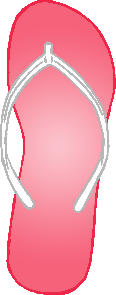 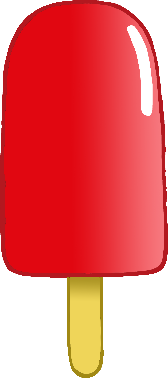 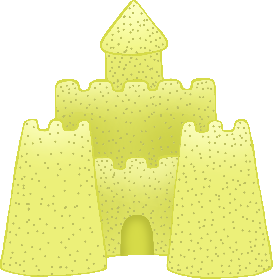 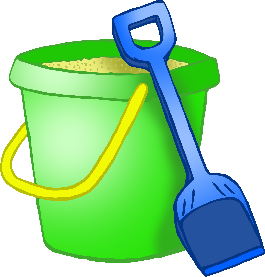 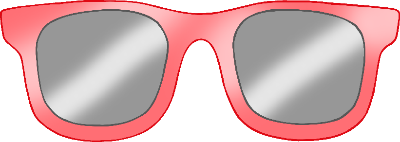 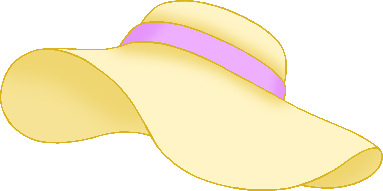 